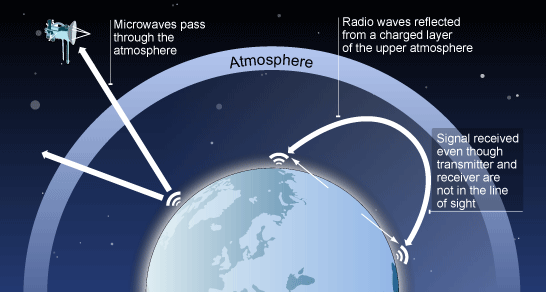 Infrared CookingMicrowave CookingP wavesS wavesType of WaveRelative SpeedCan travel through